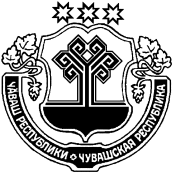 В соответствии со статьей 18 Федерального закона от 24.07.2007 № 209-ФЗ «О развитии малого и среднего предпринимательства в Российской Федерации» администрация Индырчского сельского поселения Янтиковского района п о с т а н о в л я е т:Утвердить прилагаемый перечень недвижимого муниципального имущества Индырчского сельского поселения Янтиковского района Чувашской Республики, свободного от прав третьих лиц (за исключением имущественных прав субъектов малого и среднего предпринимательства), для предоставления во владение и (или) пользование на долгосрочной основе субъектам малого и среднего предпринимательства.Разместить настоящее постановление на официальном сайте Индырчского  сельского поселения Янтиковского района в информационно – телекоммуникационной сети «Интернет».Контроль за исполнением настоящего постановления оставляю за собой.Глава Индырчского сельского поселенияЯнтиковского района Чувашской Республики                            А.В.Семенов                                                      Об утверждении перечня недвижимого муниципального имущества Индырчского сельского поселения Янтиковского района Чувашской Республики, свободного от прав третьих лиц (за исключением имущественных прав субъектов малого и среднего предпринимательства), для предоставления во владение и (или) пользование на долгосрочной основе субъектам малого и среднего предпринимательства